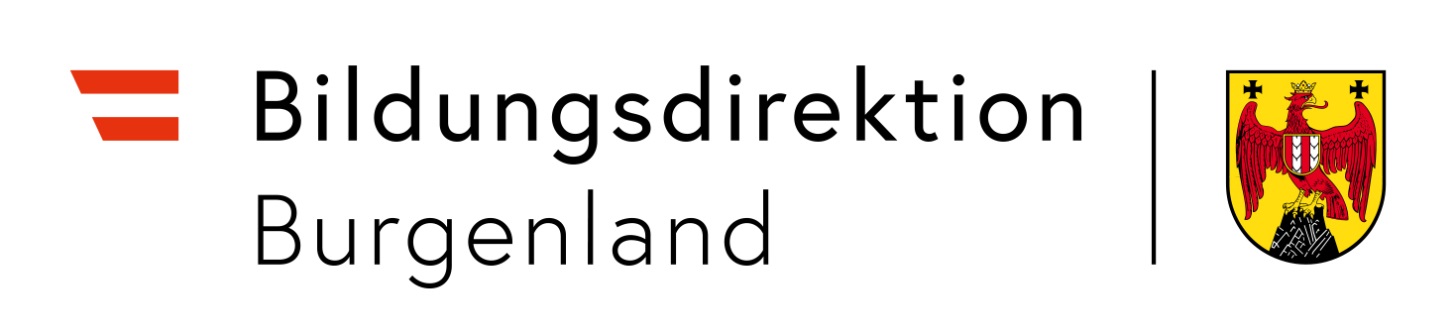 Ansuchen um Genehmigung zur Durchführung wissenschaftlicher UntersuchungenUntersuchungen im Schulbereich können nur mit Genehmigung der Bildungsdirektion für Burgenland durchgeführt werden. Reichen Sie bitte alle erforderlichen Unterlagen mit diesem vollständig ausgefüllten Antrag (mindestens 4 Wochen vor dem geplanten Untersuchungstermin) ein. Die Untersuchung wird durchgeführt im Namen folgender Institution/Organisation:(Bezeichnung der Hochschule, PH, Forschungseinrichtung)3a. Arbeitstitel der Untersuchung3b. Kurzbeschreibung der Untersuchung(Ziel und Zweck der Arbeit, Verwendung der Ergebnisse)Untersuchungsparameter5.1  Dauer des Untersuchungszeitraums:	     von:                   bis	       5.2  Durchschn. geschätzte Dauer pro Untersuchung (in min):	                        (bspw. Dauer des Interviews, Dauer der Fragebogenbeantwortung)5.3  Untersuchungsinstrument (z.B. Fragebogen, Interviewleitfaden …):	      Beilagen6.1  Schriftliche Zustimmung der gewünschten Schule(n)6.2  Bestätigung des/der betreuenden Professor/s/in6.3  Operationalisierung der Fragestellung, Arbeitshypothesen6.4  Vorlage des Untersuchungsmaterials (Fragebogen, Tests usw.)6.5  Verpflichtungserklärung zur Wahrung des Datenschutzes6.6  Elternbrief für die Zustimmung der Erziehungsberechtigten, wenn nicht volljährige 
       Schüler/innen befragt werdenDas Untersuchungsthema muss eine pädagogisch-psychologische Relevanz haben, der Unterricht darf nicht gestört werden.Mit der Untersuchung darf erst nach Vorliegen der Genehmigung durch die Bildungsdirektion für Burgenland begonnen werden. Das Ansuchen wird nach Einlangen aller Unterlagen/Beilagen bearbeitet. AntragstellerInAntragstellerInAntragstellerInName:Tel.Nr.e-mail:Anschrift:Lehrerin Ausbildung *):       ja      neinLehrerin Ausbildung *):       ja      neinBeschreibung der Stichprobe:Beschreibung der Stichprobe:(Anzahl zu befragender /4.1  Umfang der Stichprobe:beteiligter Personen)4.2  Alter der Zielgruppe:(in Jahren z.B. 14-16 Jährige)gewünschter Schulstandort: